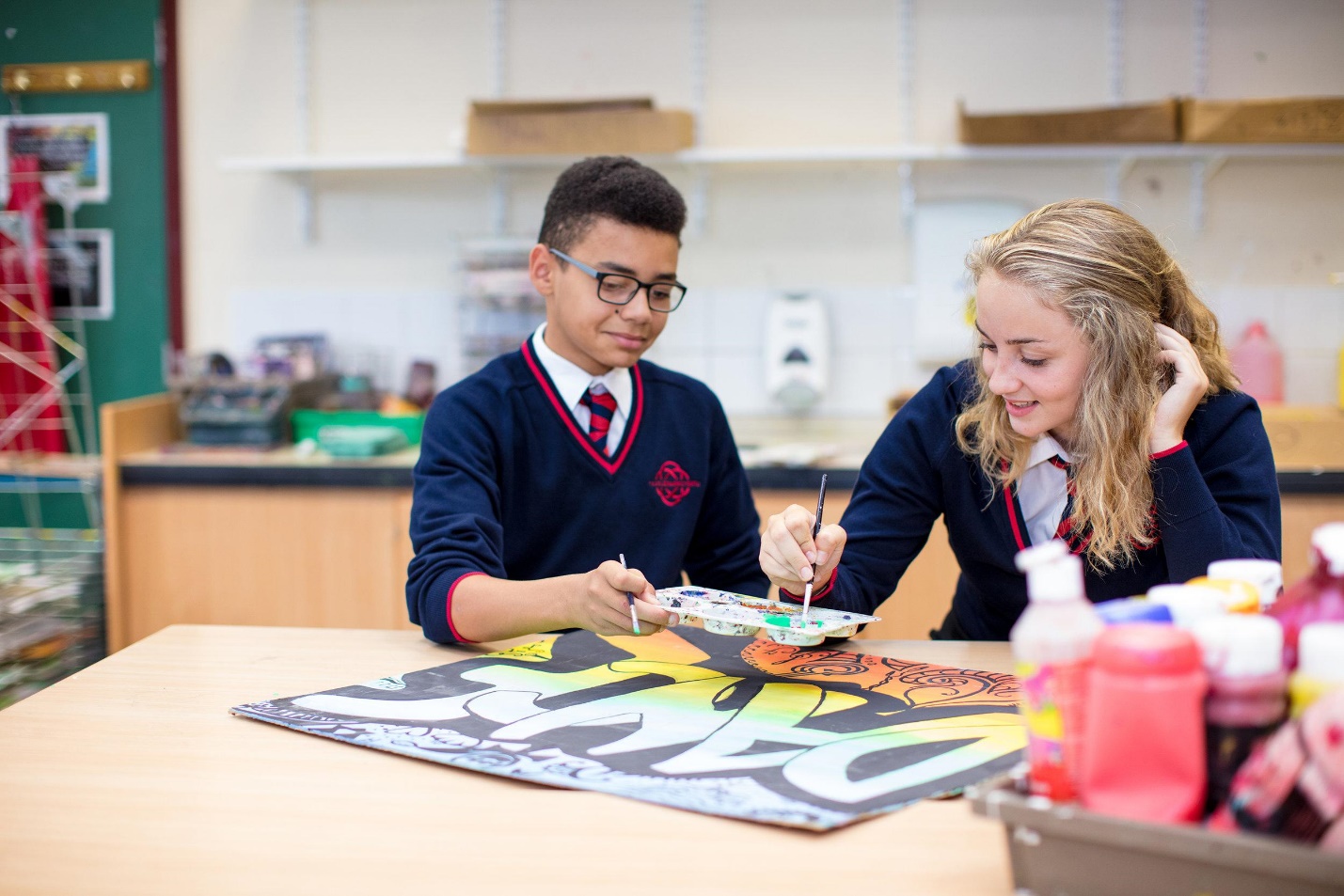    Polisi Addoli ar y Cydwww.ysgolcalon.cymruDyletswydd Statudol yr YsgolMae Deddf Diwygio Addysg 1988 yn mynnu bod ‘pob disgybl sy’n mynychu ysgol a gynhelir yn cymryd rhan bob dydd mewn gweithred o Addoli ar y Cyd’. Dylai’r weithred addoli hon ddigwydd ar dir yr ysgol fel arfer. Mae cynnwys mwyafrif y gweithredoedd addoli y unol â’r canllaw a gyhoeddir yng nghylchlythyr 1/94 sy’n datgan y dylai addoli ar y cyd fod ‘yn gyfan gwbl neu’n bennaf o natur Cristnogol eang sy’n adlewyrchu traddodiadau eang y gred Gristnogol heb fod yn nodweddiadol o unrhyw enwad Cristnogol penodol’. (ERA 7.1-3) Dylai’r cynnwys ystyried cefndir teuluoedd ac oed a gallu disgyblion. Mae pob ysgol a gynhelir yn darparu addoliad ar y cyd yn ddyddiol i ddisgyblion cofrestredig (ac eithrio’r rheiny sydd wedi eu hesgusodi gan eu rhieni). Caiff hyn ei ddarparu fel arfer mewn gwasanaeth dyssiol. Y Pennaeth sy’n gyfrifol (dan Ddeddf Safonau a Fframwaith Ysgolion 1998) am drefnu’r addoli ar y cyd o ddydd i ddydd wedi ymgynhori â’r corff llywodraethol. Rhaid i’r weithred ddyddiol o addoli ar y cyd fod yn gyfan gwbl neu’n bennaf o natur Gristnogol yn gyffredinol. Bydd yr union natur yn dibynnu ar gefndir teulu, oed a gallu disgyblion. Er hynny, os yw’n amhriodol i rai o’r disgyblion neu’r cyfan ohonynt  gymryd rhan mewn Addoliad Cristnogol ar y Cyd, gall y pennaeth gyflwyno cais i’r Cyngor Ymgynghorol Sefydlog ar Addysg Grefyddol (CYSAG - SACRE) am benderfyniad i godi’r gofyniad hwn. Mae Polisi Addoli ar y Cyd Ysgol Calon Cymru yn talu’r sylw dyledus i’r gofynion statudol, ac mae wedi ystyried y canllaw a gynigiwyd gan yr ALl trwy ei CYSAG. Mae Polisi Addoli ar y Cyd Ysgol Calon Cymru yn gyson ag athroniaeth a nodau’r ysgol fel y’u mynegwyd ym mhrospectws yr ysgol. Y Pennaeth sy’n gyfrifol (dan Ddeddf Safonau a Fframwaith Ysgol 1998) am drefnu’r addoliad ar y cyd yn ddyddiol wedi ymgynghori â’r corff llywodraethol. Mae Ysgol Calon Cymru yn cydnabod mai’r gofynion yw: • rhaid i ysgolion ddarparu gweithred o addoli ar y cyd yn ddyddiol i bob disgybl cofrestredig  • dylai’r rhan fwyaf o weithredoedd addoli ar y cyd ym mhob tymor ddilyn patrwm Cristnogol yn gyfan gwbl neu’n bennaf; hynny yw, dylent adlewyrchu traddodiadau cyffredinol y gred Gristnogol heb gadw at arferion unrhyw enwad Cristnogol yn benodol • gall addoli ar y cyd gael ei gynnal unrhyw bryd yn ystod diwrnod yr ysgol  • gellir darparu addoli ar y cyd i ddisgyblion mewn grwpiau o unrhyw faint, er enghraifft, fel dosbarth, grŵp blwyddyn, grŵp cyfnod neu gymuned gyfan yr ysgol• dylai addoli ar y cyd ystyried cefndir teulu, oed ac gallu’r disgyblion Gall rhiant gyflwyno cais i esgusodi eu plentyn o addoli ar y cyd a rhaid i ysgolion gytuno i geisiadau o’r fath. Nid oes rhaid i rieni roi rhesymau. Rhaid i’r disgyblion sy’n cael eu hesgusodi gael eu goruchwylio gan yr ysgol. Gall yr ysgol, gyda sêl bendith y rhieni, roi trefniadau amgen i addoli ar y cyd ar gyfer un neu fwy o ddisgyblion sydd wedi’u hesgusodi, ond does dim rhaid gwneud hyn. Dylai prosbectws yr ysgol gyfeirio at hawl y rhieni i gyflwyno cais i esgusodi eu plentyn o addoli ar y cyd ac amlinellu’r trefniadau ar gyfer y disgyblion sydd wedi’u hesgusodi. Mae Mesur Addysg ac Arolygiadau 2006 y rhoi’r hawl i ddisgyblion y chweched dosbarth i esgusodi eu hunain o addoli ar y cyd. Daeth y ddeddfwriaeth hon i rym yng Nghymru ym mis Chwefror 2009. Mae gan athrawon yr hawl i beidio â chymryd rhan mewn addoli ar y cyd. Fodd bynnag, rhaid i’r ysgol sicrhau bod addoli ar y cyd yn parhau i gael ei ddarparu bob dydd i’r disgyblion i gyd. https://www.estyn.gov.wales/sites/www.estyn.gov.wales/files/documents/NIA%20Supplementa ry%20guidance%20-%20collective%20worship_0.pdf Diffiniad o Addoli ar y Cyd Addoli ar y Cyd yw cyfnod pan mae’r ysgol gyfan, neu grwpiau oddi fewn i’r ysgol, yn cyfarfod er mwyn ystyried ac adfyfyrio ar bryderon, materion a diddordebau cyffredin. Mae’n cyfle i’r disgyblion i gyd addoli trwy ymwneud â phrofiadau perthnasol, ystyrlon a darparu cyfleoedd ar gyfer datblygiad ysbrydol, moesol, cymdeithasol a diwylliannol y disgyblion Nodau Addoli ar y CydI’r Ysgol: Mae Addoli ar y Cyd yn cyfrannu’n arwyddocaol i ethos Ysgol Calon Cymru a’n nod ni yw ei fod yn gyfnod pan all cymuned yr ysgol: • rannu nodau a gwerthoedd cyffredin • dathlu cyflawniadau ac adegau arbennig • archwilio gyda’n gilydd y byd rydym yn byw ynddi  • datblygu ysbryd cymunedol I’r Disgyblion: Y bwriad yw y bydd Addoli ar y Cyd yn cyfrannu at ddatblygiad y disgybl fel person ‘cyflawn’ trwy ddarparu cyfleoedd i: • addoli’r hyn yr ystyrir ei fod yn deilwng • ystyried materion ysbrydol a moesol • archwilio eu credoau eu hunain • datblygu eu hysbrydoldeb eu hunain • atgyfnerthu agweddau cadarnhaol • cyfrannu ac ymateb• adfyfyrio ar yr hyn a olygir i fod yn ddynol Er mwyn sicrhau bod Addoli ar y Cyd yn darparu cyfleoedd ar gyfer datblygiad ysbrydol, moesol, cymdeithasol a diwylliannol dylai fynd i’r afael ag amrywiaeth eang o themau a phynciau, defnyddio ysgogiadau ac adnoddau amrywiol a rhoi cyfle i ddisgyblion ‘ymateb’ ar eu lefel eu hunain. Trefniadaeth Addoli ar y Cyd Bydd pob grŵp dosbarth yn cymryd rhan mewn gwasanaeth ffurfiol ar 1 achlysur bob wythnos. Bydd hyn ar sail rota a drefnir gan yr UDA ac Arweinwyr Cynnydd. Pan nad yw’r grwpiau yn y gwasanaeth, disgwylir iddynt, dan arweiniad eu tiwtor dosbarth, drafod eu safbwyntiau ar y   ‘Ystyriaeth y Dydd DACW’. Bydd hyn yn digwydd mewn ystafelloedd dosbarth unigol. Cynllunio Gweithredoedd Addoli ar y Cyd Ystyrir cynnwys pob weithred o Addoli ar y Cyd yn ofalus, er mwyn sicrhau perthnasedd ac addasrwydd ar gyfer oed, gallu a chefnir y disgyblion i gyd. Bydd y themau’n ystyried achlysuron a digwyddiadau arbennig, ond bydd hefyd yn hyblyg er mwyn cynnwys materion cyfredol ac amserol. Y Weithred o Addoli ar y Cyd Mae amrywiaeth o ddulliau addysgu a dysgu a dulliau gweithredol a rhyngweithiol yn briodol mewn gweithredoedd o Addoli ar y Cyd. Gellir defnyddio’n effeithiol unrhyw un neu’r cyfan o’r dulliau a ddefnyddir yn yr ystafell ddosbarth mewn gweithredoedd o Addoli ar y Cyd. Defnyddir adnoddau amrywiol hefyd. Bydd arweinwyr yn dewis yr arddull/dull a’r adnoddau sy’n addas i’r cynnwys, oed, gallu a chefndir y disgyblion. Rhaid bod y cynnwys a’r broses yn rhoi digon o ysgogiad i ennyn ymateb yn yr unigolyn. Nid oes rhaid iddo fod yn weledol, ond rhaid rhoi cyfle i fynegi’r ymateb hwn trwy adfyfyrio a/neu weddi. Os oes angen rhoi cyhoeddiadau ar yr un adeg ag addoli ar y cyd byddant o natur cadarnhaol, a all ar adegau ychwanegu at y weithred o addoli. EithrioGall unrhyw riant nad yw am i’w plentyn fynychu gweithred neu weithredoedd o Addoli ar y Cyd gyflwyno cais i esgusodi eu plentyn. Annogir rhieni i drafod hyn gyda’r Pennaeth. Bydd unrhyw ddisgybl sydd wedi ei esgusodi o weithred neu weithredoedd o Addoli ar y Cyd yn cael ei oruchwylio yn ystod y cyfnod hwnnw gan aelod o staff yr ysgol.Trefniadau ar gyfer Adolygu’r PolisiCytunwyd ar y polisi gan y Llywodraethwyr ar ______________________ ac fe’i adolygir yn rheolaidd yn unol â newidiadau cwricwlwm gan Lywodraeth Cymru.             THE SCHOOL AT THE HEART OF WALES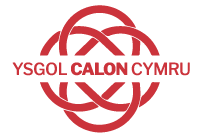 Dyddiad MabwysiaduRhagfyr 2021Llofnod y Pennaeth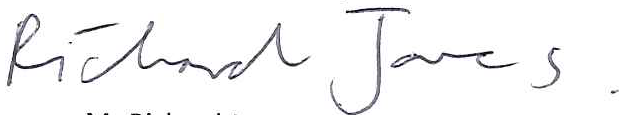 Llofnod Cadeirydd y Llywodraethwyr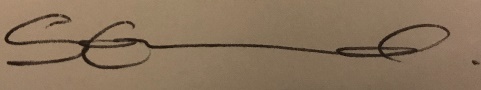 Dyddiad AdolyguMedi 2023Campws Llanfair-ym-MualltFfordd y Coleg, Llanfair-ym-muallt, Powys, LD2 3BWFfôn: 01982 553 292Campws Llandrindod Ffordd y Dyffryn, Llandrindod, Powys, LD1 6AWFfôn: 01597 822 992